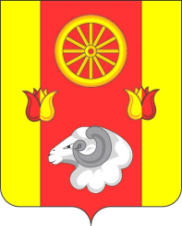 АДМИНИСТРАЦИЯ РЕМОНТНЕНСКОГО СЕЛЬСКОГО ПОСЕЛЕНИЯПОСТАНОВЛЕНИЕ05.02.2018 г.                                № 22                               с. Ремонтное«О признании утратившем силу постановление АдминистрацииРемонтненского сельского поселения№217 от 25.09.2014г.»В соответствии с п.3 ст.169 Жилищного кодекса Российской Федерации, постановлением Правительства Ростовской области от 26 декабря 2013 №803 «Об утверждении Региональной программы по проведению капитального ремонта общего имущества в многоквартирных домах на территории Ростовской области на 2014-2049 годы»ПОСТАНОВЛЯЮ:1. Признать утратившим силу с 05.02.2018 года постановление Главы Администрации Ремонтненского сельского поселения от 25.09.2014 №217 «Об утверждении размера платы за содержание и ремонт жилого помещения».2. Контроль за исполнением настоящего постановления оставляю за собой.Глава Администрации Ремонтненского сельского поселения                                     А.Я. Яковенко 